textový procesor LibreOffice Writer obsahuje množstvo funkciídá sa meniť veľkosť a farba písma, zvýraznenie…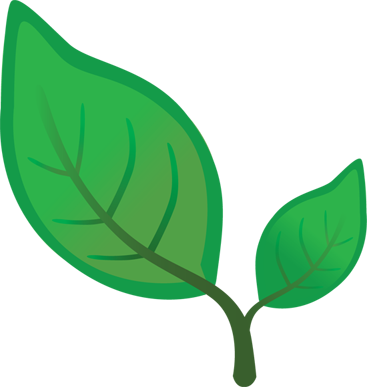 vkladať tabuľky a obrázkyvkladať rámcezarovnávať text do streduvytvárať zoznamyabcabcabca mnoho ďalšiehoabc